MC KNOLL SCHOOL - SCC MEETING MINUTES 
Thursday April 28th, 2022 @ 6:45 pm
 MC Knoll School Library 
Present: Phil Adams, Julie Parisloff, Amanda Krysa, Megan Reminek, Kristine Vaughn, Valerie Hollinger, Lorraine Moeller, Erin Roussin, Vanessa RoebuckRegrets: Brooklyn Ungar, Chantel Kitchen Absent: noneCall to order @ 6:53 pm1. Review of meeting’s agenda/additions to agenda- none2. Lorraine motions to approve the minutes of the March 23rd, 2022 MC Knoll SCC Meeting as circulated. Kristine seconded.   3. Motion requiring ratification
    a. Tuesday, April 26th, 2022. Lorraine motions the MC Knoll SCC spend $100 on a gift     
        certificate for Charlene for appreciation on Administrative Professionals Day. Megan motions to approve the motion listed above. This motion was previously made electronically via What’s App. Valerie seconded.3. Treasurer’s Report – circulated and attached.Current bank balance is $12,305.37.Valerie motions to approve the Treasurer’s Report as presented for the April 28th, 2022 MC Knoll SCC Meeting. Kristine seconded.4. Fundraiser’s Report - nothing new to report - discussion on the June family BBQ. SaskEnergy still has funding we can access. Will explore a couple avenues of accessing a BBQ through Kinsmen or St. Al’s SCC. Lunch on Friday June 10th. 	5. Administrators’ Report- We are facing a .45 cut to staff overall- Currently have 30 registered Kindergarten students - In-person conferences went ahead and were well attended - final round of FandP reading testing will be taking place from now until June - EDSBY uptake is up to 95%- water fountains can be re-opened - commons area is currently a big open space, staff are encouraged to be creative and work to make it a collaborative space - annual facilities walk-through is Monday, May 2nd. Areas that require attention:	- basketball hoops and backboards need to be addressed 	- camera installed in the rear of the school	- fence built (in partnership with the SCC)- overall drainage of the property and the mud areas, including planters and switching to wood chips over sand on the K-2 playground 	- outdoor doors painted 	- changes in the library to better utilize the space and maximize the efforts 6. Board Update- n/a7. Other- discussion on the role of the SCC and our mandate, what our role is within our school and our community. - Items to add to the next meeting agenda: look into increasing the school supplies that are purchased by the school to include Grade 6 & the need for basketball jersey upgrades- look into getting sponsorship to cover the costs of new jerseys  - lets plan for a back-to-school welcome BBQ or celebration of some type - discussion on SCC providing each classroom with a set budget at the beginning of the year. Typically 12-14 classrooms in the school Set Next Meeting – Thursday, May 12th, 2022 @ 6:45 pm 
Megan motions to adjourn the meeting at 8:09 pmM.C. Knoll SchoolSchool Community CouncilTreasurer’s ReportApril 28th, 2022Bank Balance: The reconciled bank balance as of March 31t, 2022 is $12,305.37.Expenses paid since March 23, 2022:Revenues earned since March 23, 2022:Respectfully Submitted,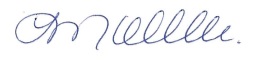 Lorraine MoellerTreasurer, MC Knoll SCCPhone: 306-783-9397Email: l.moeller@sasktel.netCheque #DatePayeeAmountMar. 31/22Cornerstone Service Charges$3.00213Apr. 28/22Lorraine Moeller (Administrative Professionals’ Day)$100.00214Apr. 28/22M.C. Knoll School (Swim/Ski fees sent to our e-transfer in error)$122.25Item/EventAmount